THE AFFILIATED PARISHES OF St ANNE,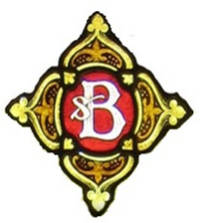 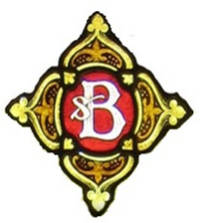 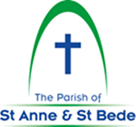 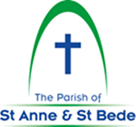 ST BEDE & ST BRIDGETBulletin – 17 July 2022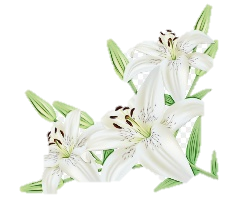 1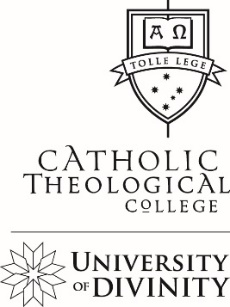 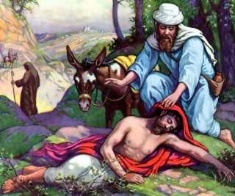 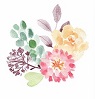 